«ПИСЬМО СОЛДАТУ».Сегодня ребята 4 «А» класса написали письма со словами поддержки российским солдатам.Четвероклассники обратились с теплыми словами поддержки ко всем тем, кто сейчас участвует в спецоперации по демилитаризации и денацификации Украины. В своих письмах школьники выражали искреннюю признательность армейцам, высказали слова поддержки наших ребят, которые сейчас находятся на передовой, на защите прав и свобод людей. Школьники написали им простые и очень теплые и искренние слова, которые именно сейчас им так необходимы.Мы надеемся, что искренние письма детей принесут военнослужащим несколько радостных минут.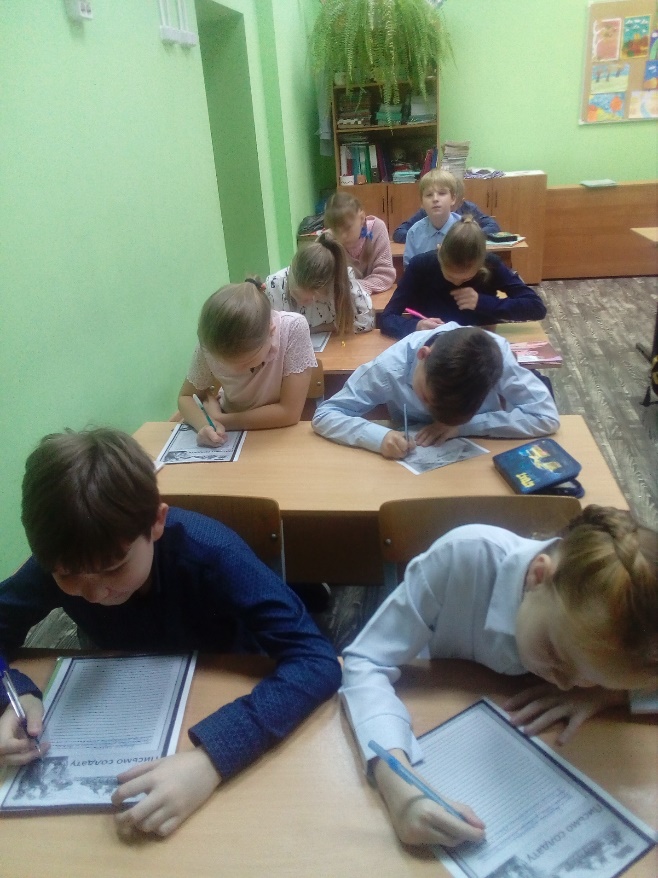 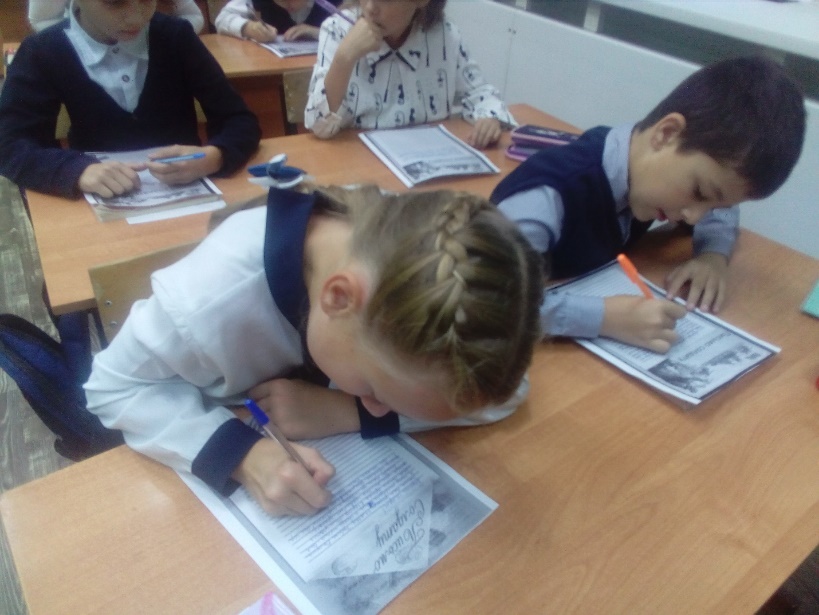 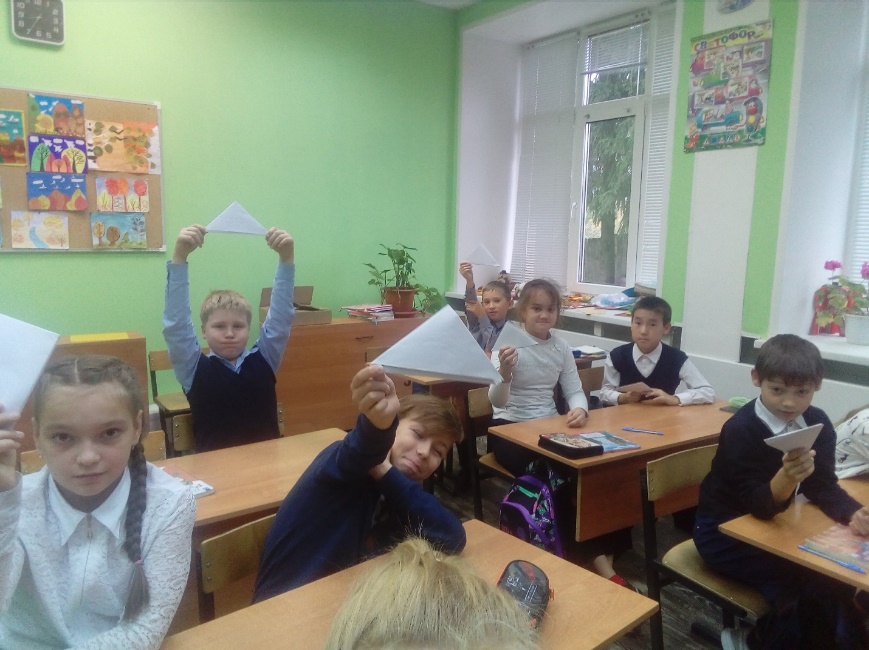 